Konsolidierte Lesefassung gemäß Beschluss BK6-20-160 vom 21.12.2020 Gültig ab: 01.04.2022 Netznutzungsvertrag (Entnahme)    Netznutzer ist Lieferant  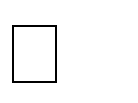       (Lieferantenrahmenvertrag)    Netznutzer ist Letztverbraucher Zwischen  …………………………………………………………………………….……..  (Name, Adresse, Marktpartneridentifikationsnummer (MP-ID)) nachfolgend „Netzbetreiber“ genannt - und  ……………………………….………………………………………………….. (Name, Adresse, Marktpartneridentifikationsnummer (MP-ID) ) nachfolgend „Netznutzer“ genannt – gemeinsam auch „Vertragspartner“ genannt - wird folgender Vertrag geschlossen.  Präambel 1Der vorliegende Netznutzungsvertrag wurde durch förmliche Festlegung der Bundesnetzagentur vorgegeben (Az. BK6-13-042 in der Fassung der Festlegung BK6-20-160, Beschl. v. 21.12.2020). 2Der Vereinbarung liegen das Energiewirtschaftsgesetz (EnWG), das Messstellenbetriebsgesetz (MsbG) sowie die auf diesen Grundlagen erlassenen Rechtsverordnungen und behördlichen Festlegungen in jeweils aktueller Fassung zu Grunde. 3Zukünftige Festlegungen werden mit Datum ihres Inkrafttretens Bestandteil dieses Vertrages.  § 1 Vertragsgegenstand 1Dieser Vertrag regelt die gegenseitigen Rechte und Pflichten der Vertragspartner im Zusammenhang mit der Netznutzung. 2Soweit nicht ein Dritter nach § 5 MsbG den Messstellenbetrieb an den betroffenen Messlokationen durchführt, umfasst die Netznutzung bei konventioneller Messtechnik (Messtechnik, bei der es sich weder um eine moderne Messeinrichtung noch um ein intelligentes Messsystem handelt) auch die Durchführung des Messstellenbetriebs durch den Netzbetreiber als grundzuständiger Messstellenbetreiber. 3Dieser Vertrag enthält keine Vorgaben zum Messstellenbetrieb für Messstellen, die mit modernen Messeinrichtungen oder intelligenten Messsystemen ausgestattet sind.  1Die in diesem Vertrag enthaltenen Regelungen sind in ihrem Anwendungsbereich abschließend, soweit nicht die Vertragspartner in beiderseitigem Einverständnis diesen Vertrag ergänzende oder abweichende Regelungen treffen und der Netzbetreiber bzw. der Netzbetreiber als grundzuständiger Messstellenbetreiber den Abschluss dieser ergänzenden oder abweichenden Regelungen jedem Netznutzer diskriminierungsfrei anbietet und im Internet veröffentlicht. 2Abweichungen und Ergänzungen von diesem Standardvertrag können in Textform vereinbart werden und sind in einer Veröffentlichung im Internet deutlich kenntlich zu machen. 3Der Abschluss dieser Regelungen darf nicht zur Bedingung für den Abschluss dieses Vertrages oder für die Gewährung des Netzzugangs gemacht werden. 1Der Netzbetreiber betreibt ein Elektrizitätsversorgungsnetz. 2Der Netznutzer begehrt als Lieferant (Lieferantenrahmenvertrag) oder Letztverbraucher Netzzugang zum Zweck der Entnahme von Elektrizität an einer oder mehreren Marktlokationen, die an das Elektrizitätsversorgungsnetz des Netzbetreibers angeschlossen ist. Die Rechte und Pflichten nach dem Erneuerbare-Energien-Gesetz (EEG) sowie dem Gesetz für die Erhaltung, die Modernisierung und den Ausbau der Kraft-Wärme-Kopplung (KWKG) bleiben durch diesen Vertrag unberührt. § 2 Netzzugang  1Der Netzbetreiber verpflichtet sich, dem Netznutzer sein Netz diskriminierungsfrei zur Durchleitung elektrischer Energie zu Marktlokationen zur Verfügung zu stellen. 2Er arbeitet im erforderlichen Umfang mit anderen Netzbetreibern zusammen, um den Zugang zum gesamten Elektrizitätsversorgungsnetz zu gewährleisten. Der Netznutzer vergütet den Netzbetreiber für die Netznutzung zum Zweck der Entnahme von Elektrizität sowie für weitere Leistungen aus diesem Vertrag gemäß der Preisregelung des § 7.  1Bei Vorliegen eines „all-inclusive-Vertrages“ zwischen einem Lieferanten und einem Letztverbraucher regelt dieser Vertrag auch die Ausgestaltung der Netznutzung durch den Lieferanten zur Belieferung des betreffenden Letztverbrauchers. 2Der Lieferant schuldet in diesem Fall dem Netzbetreiber die anfallenden Netzentgelte. 3Erbringt ein Lieferant einem Letztverbraucher gegenüber ausschließlich die Leistung Stromlieferung, bedarf es einer gesonderten Vereinbarung über die Leistung Netznutzung zwischen dem Letztverbraucher und dem Netzbetreiber für die betreffende Marktlokation. 4In diesem Fall schuldet der Letztverbraucher dem Netzbetreiber die Netzentgelte. 5Der Letztverbraucher ist bei der Anmeldung im Rahmen der elektronischen Marktkommunikation in geeigneter Weise zu kennzeichnen.   § 3 Voraussetzungen der Netznutzung Marktlokationen müssen in ein vertraglich begründetes Bilanzkreissystem einbezogen und jeweils eindeutig und zu jedem Zeitpunkt vollständig einem Bilanzkreis zugeordnet sein.  Dem Netzbetreiber ist im Rahmen der Netznutzungsanmeldung der Bilanzkreis mitzuteilen, dem eine Marktlokation in der betreffenden Regelzone zuzuordnen ist. 1Voraussetzung für die Bearbeitung der Anmeldung durch den Netzbetreiber ist das wirksame Bestehen des betreffenden Bilanzkreises im Anmeldezeitpunkt und der vorherige Zugang einer Zuordnungsermächtigung beim Netzbetreiber. 2Der Netznutzer stellt den Netzbetreiber von Haftungsansprüchen Dritter frei, die daraus resultieren, dass zugesicherte Vollmachten des Bilanzkreisverantwortlichen tatsächlich nicht oder nicht rechtswirksam vorliegen. § 4 Geschäftsprozesse und Datenaustausch zur Abwicklung der Netznutzung Die Abwicklung der Netznutzung für Marktlokationen erfolgt unter Anwendung der von der Bundesnetzagentur erlassenen „Festlegung einheitlicher Geschäftsprozesse und Datenformate zur Abwicklung der Belieferung von Kunden mit Elektrizität - GPKE“ (BK6-06-009) in jeweils geltender Fassung, unter Anwendung der von der Bundesnetzagentur erlassenen Festlegung „Marktregeln für die Durchführung der Bilanzkreisabrechnung Strom (MaBiS)“ (BK6-07-002) nebst der auf dieser Grundlage durch die Betreiber von Elektrizitätsversorgungsnetzen vorgelegten und durch die Bundesnetzagentur veröffentlichten MaBiS-Geschäftsprozessbeschreibungen in jeweils geltender Fassung sowie unter Anwendung der von der Bundesnetzagentur erlassenen Festlegung „Wechselprozesse im Messwesen (WiM)“ (BK6-09-034) in jeweils geltender Fassung. 1Soweit ein elektronischer Datenaustausch zwischen den Vertragspartnern nach Maßgabe der vorgenannten Festlegungen durchzuführen ist, so erfolgt dieser in Anwendung von verbändeübergreifend erarbeiteten Spezifikationen der Expertengruppe „EDI@Energy“, soweit diese zuvor Gegenstand einer durch die Bundesnetzagentur begleiteten Konsultation waren und im Anschluss durch die Bundesnetzagentur veröffentlicht worden sind. 2Bei der Auslegung sind auch die von EDI@Energy veröffentlichten Fehlerkorrekturen zu berücksichtigen. Regelungslücken, die sich in Anwendung der unter Absatz 1 genannten Festlegungen ergeben, werden die Vertragspartner unter Anwendung der jeweils zu den einzelnen Festlegungen veröffentlichten „Umsetzungsfragen“ schließen, soweit diese mindestens unter Beteiligung von Vertretern der Netzbetreiber und Lieferanten erarbeitet wurden und als „konsensual“ eingestuft sind.  § 5 Registrierende Lastgangmessung, Zählerstandsgangmessung und Standardlastprofilverfahren   Zur Feststellung der Leistungswerte bzw. Energiemenge je ¼-h-Messperiode für die Bilanzierung, Abrechnung der Netznutzung sowie Energieabrechnung werden Zeitreihen verwendet. 1Sofern nicht nach dem MsbG oder einer regulierungsbehördlichen Vorgabe eine Übermittlung von Last- oder Zählerstandsgängen erfolgt oder abweichende Grenzwerte nach § 12 Abs. 2 Satz 3 Stromnetzzugangsverordnung (StromNZV) Anwendung finden, verwendet der Netzbetreiber bei Marktlokationen in Niederspannung mit einer jährlichen Energieentnahme von bis zu 100.000 kWh standardisierte Lastprofile. 2Die Ermittlung der erforderlichen Energiemenge und Zeitreihen ist in den in § 72 MsbG bezeichneten Fällen auch rechnerisch oder durch Schätzung möglich. Lastprofilverfahren 1Der Netzbetreiber bestimmt, welches Standardlastprofilverfahren und welche Standardlastprofile zur Anwendung kommen. 2Die Standardlastprofile setzt der Netzbetreiber auf der Grundlage des synthetischen oder des erweiterten analytischen Verfahrens ein. 3Der Netzbetreiber ordnet jeder Marktlokation ein dem Abnahmeverhalten entsprechendes Standardlastprofil zu und stellt eine Jahresverbrauchsprognose auf, die in der Regel auf dem Vorjahresverbrauch basiert. 4Hierbei sind die berechtigten Interessen des Lieferanten zu wahren. 5Dem Lieferanten steht das Recht zu, unplausiblen Prognosen und Lastprofilzuordnungen zu widersprechen und dem Netzbetreiber einen eigenen Vorschlag zu unterbreiten. 6Kommt keine Einigung zustande, legt der Netzbetreiber die Prognose über den Jahresverbrauch und das Standardlastprofil fest. 7Die Zuordnung und Prognose teilt er dem Lieferanten nach erstmaliger Festlegung sowie im Falle jeglicher Änderung unverzüglich unter Beachtung der unter § 4 Abs. 1 genannten Festlegungen mit. 8Aus gegebenem Anlass, insbesondere nach Durchführung der Turnusablesung, erfolgt durch den Netzbetreiber unverzüglich eine Überprüfung auf Richtigkeit der geltenden Jahresverbrauchsprognose und erforderlichenfalls eine Anpassung an die veränderten Umstände. RLM / Zählerstandsgangmessung Zur Ermittlung der Leistungswerte bzw. Energiemengen je ¼-h-Messperiode bei Messlokationen mit viertelstündiger registrierender Leistungsmessung oder Zählerstandsgangmessung verwendet der Netzbetreiber die ausgelesenen und aufbereiteten Zeitreihen.  § 6 Messstellenbetrieb 1Der Messstellenbetrieb nach § 1 Absatz 1 dieses Vertrages ist Aufgabe des Netzbetreibers, solange und soweit nicht ein Dritter nach § 5 MsbG den Messstellenbetrieb durchführt. 2Der Netzbetreiber ist – soweit er Messstellenbetreiber nach Satz 1 ist – mit Blick auf die Durchführung des Messstellenbetriebs Messgeräteverwender im Sinne des Eichrechts und verantwortlich für die Einhaltung aller sich aus dem Eichrecht ergebenden Anforderungen und Verpflichtungen. 3Er bestätigt hiermit insoweit die Erfüllung dieser Verpflichtungen nach § 33 Abs. 2 Mess- und Eichgesetz (MessEG).  1Es ist Aufgabe des Netzbetreibers, jeder Marktlokation und Messlokation in seinem Netz eine eindeutige Identifikationsnummer zuzuordnen und diese zu verwalten. 2Die einmal zugeordneten Identifikationsnummern sind unveränderlich. 3Soweit der Netzbetreiber den Messstellenbetrieb durchführt oder eine Festlegung der Bundesnetzagentur dies für darüber hinausgehende Fälle bestimmt, hat er auch die abrechnungsrelevanten Messwerte zu verarbeiten, aufzubereiten und an die berechtigten Stellen weiterzuleiten.    Die Messwerte bilden die Grundlage für die Bilanzierung sowie für die Abrechnung der Netznutzung. 1Ersatzwerte werden nach den allgemein anerkannten Regeln der Technik gebildet. 2Sie sind als solche zu kennzeichnen.  1Die Erhebung und Übermittlung der Messwerte an den Lieferanten erfolgt anlassbezogen in den Fallgruppen und Fristen gemäß der Festlegung WiM in jeweils geltender Fassung. 2Die Messeinrichtungen für Marktlokationen von Kunden mit Standardlastprofil werden in möglichst gleichen Zeitabständen, die 12 Monate nicht wesentlich überschreiten dürfen, nach einem vom Messstellenbetreiber festzulegenden Turnus und Zeitpunkt abgelesen. 3Liegt eine Vereinbarung zwischen Lieferant und Letztverbraucher nach § 40 Abs. 3 Satz 2 EnWG vor, sind die sich daraus ergebenden abweichenden Vorgaben zum Turnus auf Anforderung des Lieferanten zu beachten. 4Die Verwendung rechnerisch abgegrenzter Messwerte kommt nur dann in Betracht, wenn eine Erhebung tatsächlicher Messwerte nicht in angemessener Zeit möglich ist und wenn für den maßgeblichen Zeitpunkt auch durch den Netznutzer keine plausiblen Zählerstände in angemessener Zeit übermittelt worden sind. 1Die Nachprüfung von Messeinrichtungen sowie das Vorgehen bei Messfehlern erfolgen nach § 71 MsbG sowie unter Beachtung der allgemein anerkannten Regeln der Technik. 2Ein unter Berücksichtigung der danach korrigierten Messwerte gegenüber dem Netznutzer zu viel oder zu wenig berechneter Betrag ist zu erstatten oder nach zu entrichten. 3Ansprüche sind auf den der Feststellung des Fehlers vorausgehenden Ablesezeitraum beschränkt, es sei denn, die Auswirkung des Fehlers kann über einen größeren Zeitraum festgestellt werden. 4In diesem Fall ist der Anspruch auf längstens drei Jahre beschränkt.  1In der Regel erfolgt die Messung auf der Netzebene des vertraglich vereinbarten Netzanschlusspunktes. 2Bei Abweichungen von diesem Grundsatz werden die bei der Messung nicht erfassten Verluste durch einen angemessenen Korrekturfaktor bei den Messwerten berücksichtigt. 3Der Netzbetreiber bestimmt den Korrekturfaktor entsprechend den typischen Verlusten der kundenseitig zwischen dem Netzübergabepunkt und dem Ort der Messung betriebenen Betriebsmittel. 4Dem Netznutzer steht der Nachweis geringerer individueller Verlustwerte zu. 5Die Ergebnisse werden gemäß den anerkannten Regeln der Technik einer Marktlokation zugewiesen, dessen Werte Grundlage für die weitere Abrechnung (Bilanzierung, Netznutzungsabrechnung) sind. 6Der angewandte Korrekturfaktor ist dem Lieferanten im Rahmen der elektronischen Marktkommunikation zu übermitteln. § 7 Entgelte 1Der Netznutzer zahlt für die Leistungen des Netzbetreibers die Entgelte nach Maßgabe der geltenden Preisblätter. 2In diesen sind die Kosten für die Inanspruchnahme der vorgelagerten Netzebenen enthalten. 3Darüber hinaus stellt der Netzbetreiber dem Netznutzer die jeweils gültigen gesetzlich vorgesehenen Steuern und sonstige hoheitlich veranlasste oder gesetzliche Belastungen wie Abgaben und Umlagen mit dem Netzentgelt in Rechnung. 4Betreibt der Netzbetreiber ein geschlossenes Verteilernetz kann er dem Netznutzer anteilig für dessen Entnahme die dem vorgelagerten Netzbetreiber der allgemeinen Versorgung geschuldeten Steuern und sonstigen hoheitlich veranlassten oder gesetzlichen Belastungen im Rahmen der Netznutzungsabrechnung in Rechnung stellen.  1Neben dem Netzentgelt stellt der Netzbetreiber dem Netznutzer für jede Messlokation ein Entgelt für den Messstellenbetrieb in Rechnung, soweit er diesen auf Grundlage dieses Vertrages nach Maßgabe des § 1 Abs. 1 durchführt. 2Das Entgelt für den Messstellenbetrieb umfasst insbesondere die für die Messeinrichtung, den Wandler sowie vorhandene technische Steuer- und Telekommunikationseinrichtungen zu entrichtenden Kosten. 3Die Höhe dieser Entgelte ist den geltenden Preisblättern zu entnehmen. 4Die Entgelte nach Satz 1 sind Jahresentgelte. Die Abrechnung der Vergütung von Strom und anderer Entgelte nach dem EEG und dem KWKG, die Vereinbarung individueller Netzentgelte nach § 19 der Stromnetzentgeltverordnung (StromNEV) sowie die Vergütung von Systemdienstleistungen sind nicht Gegenstand dieses Vertrages. Der Netzbetreiber ist zur Anpassung der Entgelte berechtigt oder verpflichtet, soweit sich eine solche aus gesetzlicher, behördlicher oder gerichtlicher Vorgabe ergibt.  1Der Netzbetreiber ist bei einer Festlegung oder Anpassung der Erlösobergrenzen nach Maßgabe der Anreizregulierungsverordnung (ARegV) berechtigt, die Netzentgelte anzupassen, soweit sich daraus eine Erhöhung der Netzentgelte ergibt. 2Er ist zur Anpassung der Netzentgelte verpflichtet, soweit sich daraus eine Absenkung der Netzentgelte ergibt. 3Der Netzbetreiber wird in den vorgenannten Fällen die Netzentgelte jeweils gemäß den Vorschriften der ARegV sowie des Teils 2 der StromNEV anpassen.  1Eine Anpassung der Netzentgelte sowie der Entgelte für den Messstellenbetrieb auf Grundlage dieses Vertrages erfolgt immer zum 1. Januar eines Kalenderjahres, soweit nicht durch Gesetz, behördliche oder gerichtliche Entscheidung etwas anderes vorgegeben ist. 2Kann der Netzbetreiber zum 15. Oktober des laufenden Jahres nur voraussichtliche Entgelte benennen, gelten diese ab dem 1. Januar des neuen Kalenderjahres endgültig, sofern der Netzbetreiber keine endgültigen Entgelte veröffentlicht hat.  Sollten neben den Netzentgelten erhobene Abgaben und Umlagen eingeführt, abgeschafft oder geändert werden, wirkt die Änderung mit Wirkung zu dem gesetzlich oder sonst hoheitlich hierfür vorgesehenen Zeitpunkt.  1Der Netzbetreiber informiert den Netznutzer unverzüglich über alle voraussichtlich benannten oder angepassten Entgelte. 2Die Information erfolgt mittels Veröffentlichung des Preisblatts im Internet sowie im Rahmen der elektronischen Marktkommunikation (elektronisches Preisblatt).  1Der Netzbetreiber stellt dem Netznutzer die auf die Entnahme entfallende, der jeweiligen Gemeinde geschuldete Konzessionsabgabe nach Maßgabe der Preisblätter im Rahmen der Netznutzungsabrechnung in Rechnung. 2Die Höhe der Konzessionsabgabe richtet sich nach dem jeweils mit der betreffenden Gemeinde vereinbarten Konzessionsabgabensatz gemäß Konzessionsabgabenverordnung (KAV). 3Erhebt der Netznutzer Anspruch auf eine niedrigere Konzessionsabgabe oder eine Befreiung hiervon, weist er dem Netzbetreiber die Berechtigung durch einen Nachweis in nach der KAV geeigneter Form nach. 4Der Netzbetreiber erstattet dem Netznutzer zu viel gezahlte Konzessionsabgaben. 5Soweit nach einer Marktlokation eine Weiterverteilung im Sinne des § 2 Abs. 8 der KAV erfolgt und dies dem Netznutzer bekannt ist, ist er verpflichtet, dies dem Netzbetreiber mitzuteilen und ggf. die erforderlichen Angaben zur Ermittlung der Höhe der auf die Entnahme entfallenden Konzessionsabgabe zur Verfügung zu stellen. 1Beansprucht der Netznutzer eine verringerte Konzessionsabgabe zur Belieferung mit Strom im Rahmen eines Schwachlasttarifes nach § 2 Abs. 2 Nr. 1 KAV, ist hierfür Voraussetzung, dass an der betreffenden Marktlokation der Schwachlastverbrauch gemäß den übermittelten Schwachlastzeiten des Netzbetreibers separat gemessen wird und der Lieferant dem Letztverbraucher einen Schwachlasttarif gewährt. 2Der Netznutzer teilt dem Netzbetreiber die betreffende Marktlokation gesondert mit.  1Der Netzbetreiber informiert den Netznutzer über die in seinem Netzgebiet gültigen Zählzeiten im Rahmen der elektronischen Marktkommunikation. 3Über Änderungen der Zählzeiten informiert der Netzbetreiber unverzüglich.  1Der Netzbetreiber erhebt gegenüber dem Netznutzer, der nicht zugleich Anschlussnutzer ist, für aus dem Netz bezogenen Blindstrom weder ein Entgelt noch eine sonstige finanzielle Leistung. 2Eine Abrechnung gegenüber dem Anschlussnutzer bleibt unberührt.  1Alle Entgelte unterliegen dem im Liefer- oder Leistungszeitpunkt jeweils gültigen gesetzlichen Umsatzsteuersatz. 2Soweit für die Anwendung des Reverse-Charge-Verfahrens eine Wiederverkäuferbescheinigung relevant ist, gilt § 9 Abs. 4 entsprechend. § 8 Abrechnung, Zahlung und Verzug   Grundsätzlich rechnet der Netzbetreiber die Entgelte nach § 7 bei Marktlokationen im Niederspannungsnetz mit einer jährlichen Entnahme von bis zu 100.000 kWh, die mit Zählerstandsgangmessung oder einer anderen Form der Arbeitsmessung ausgestattet sind, jährlich und im Übrigen (insbesondere im Fall einer viertelstündigen registrierenden Leistungsmessung – RLM) vorläufig monatlich mit dem Netznutzer ab.1Der Abrechnungszeitraum für RLM-Marktlokationen beginnt zum 1. Januar eines Kalenderjahres und endet nach Ablauf des Kalenderjahres. 2Beginn und Ende des Abrechnungszeitraums bei Marktlokationen im Niederspannungsnetz mit einer jährlichen Entnahme von bis zu 100.000 kWh, die mit Zählerstandsgangmessung oder einer anderen Form der Arbeitsmessung ausgestattet sind, bestimmt der  Netzbetreiber. 1Die Netznutzungsabrechnung ist gemäß der Festlegung GPKE in elektronischer Form abzuwickeln, sofern Netzbetreiber oder Netznutzer es verlangen. 2Jede Position der Abrechnung muss eindeutig auf eine Artikel-ID des elektronischen Preisblatts referenzieren. 3Kosten für die Unterbrechung und Wiederherstellung der Anschlussnutzung, Verzugskosten sowie freiwillig zur Abrechnung übernommene sonstige Leistungen werden nicht mit der Netznutzungsabrechnung, sondern separat abgerechnet. 1Die Abrechnung der RLM-Marktlokationen erfolgt grundsätzlich nach dem Jahresleistungspreissystem. 2Die Ermittlung des Netzentgeltes für RLM-Marktlokationen erfolgt auf Basis der Jahreshöchstleistung des Strombezugs sowie der Jahresenergie an dieser Marktlokation. 3Jahreshöchstleistung ist der höchste im Kalenderjahr gemessene und kaufmännisch gerundete ¼-h-Mittelwert der Wirkleistung. 4Die Jahresenergie ist die im Abrechnungsjahr bezogene elektrische Wirkenergie. 5Bei der Einordnung der Marktlokation in das Preissystem der Jahreshöchstleistung entsprechend der Benutzungsstundenzahl berücksichtigt der Netzbetreiber die im Abrechnungsjahr erwartete maximale Höchstleistung angemessen. 1Der Jahresleistungspreis wird tagesscharf entsprechend des Anteils der Zuordnung des Netznutzers am Abrechnungszeitraum berechnet. 2Die Berechnungsbasis entspricht bei Schaltjahren 366 Tagen, im Übrigen 365 Tagen.  1Die Abrechnung der RLM-Marktlokationen nach dem Jahresleistungspreissystem erfolgt monatlich vorläufig und nachschüssig auf Grundlage der Messwerte des jeweiligen Monats. 2Sofern im betreffenden Abrechnungsmonat eine höhere als die bisher im aktuellen Kalenderjahr erreichte Höchstleistung auftritt, erfolgt in diesem Abrechnungsmonat eine Nachberechnung der Differenz zwischen der bisher berechneten und neuen Höchstleistung für die vorausgegangenen Monate des aktuellen Abrechnungszeitraums. 3Auch im Fall eines unterjährigen Wechsels des Netznutzers stellt der Netzbetreiber die Differenz dem gegenwärtigen Netznutzer in Rechnung. 4Gleiches gilt entsprechend im Fall von Nachberechnungen aufgrund einer geänderten Benutzungsstundenzahl sowie einer geänderten Höhe der Konzessionsabgabe. 5Bei einer Nachberechnung sind die zurückzurechnenden Positionen in einer der ursprünglichen Rechnung entsprechenden Form und Granularität darzustellen. 6Im Fall einer Fehlerkorrektur gilt Abs. 15.1Auch nach Abschluss des Abrechnungsjahres kann eine Jahresrechnung in Bezug auf einzelne Rechnungspositionen ohne Stornierung korrigiert oder ergänzt werden. 2Dies findet insbesondere Anwendung zur Korrektur individuell vereinbarter Netzentgelte für atypische, energieintensive oder singuläre Netznutzung i.S.v. § 19 StromNEV, infolge einer geänderten Höhe der Konzessionsabgabe sowie sonstiger geänderter gesetzlich festgelegter Umlagen oder Abgaben. 3Der Netzbetreiber stellt in diesen Fällen eine separate, entsprechend gekennzeichnete Rechnung, in der die für das Abrechnungsjahr zu viel oder zu wenig gezahlten Entgelte unter eindeutigem Ausweis der von der Korrektur betroffenen Jahresrechnung und der geänderten Positionen erhoben werden.  1Im Falle eines unterjährigen Wechsels des Anschlussnutzers sowie der unterjährigen Inbetriebnahme oder Stilllegung einer Marktlokation erfolgt die Berechnung des Leistungspreises ungeachtet der vorstehenden Absätze anteilig nur unter Berücksichtigung der im Zeitraum der Anschlussnutzung gemessenen Höchstleistung. 2Das kalenderjährliche Ende des Abrechnungszeitraums bleibt hiervon unberührt.  1Sofern ein Netznutzer mit einer zeitlich begrenzten hohen Leistungsaufnahme i.S.v. § 19 Abs. 1 StromNEV einen Wechsel in das ihm vom Netzbetreiber anzubietende Monatsleistungspreissystem wünscht, teilt er dies dem Netzbetreiber verbindlich einen Monat vor Beginn des Abrechnungszeitraumes mit. 2Die Einteilung ist jeweils für das laufende Abrechnungsjahr bindend. 3Bei Nutzung des Monatsleistungspreissystems gelten die vorgenannten Absätze entsprechend für die Ermittlung des Monatsleistungspreises. 1Der Netzbetreiber ist berechtigt, für Marktlokationen im Niederspannungsnetz mit einer jährlichen Entnahme von bis zu 100.000 kWh, die mit Zählerstandsgangmessung oder einer anderen Form der Arbeitsmessung ausgestattet sind, monatliche nachschüssige Abschlagszahlungen für die in Abs. 1 genannten Entgelte zu verlangen. 2Zum Ende jeder Abrechnungsperiode oder nach Lieferende wird eine Schlussrechnung als separate Rechnung erstellt. 3Die Schlussrechnung weist nachvollziehbar alle enthaltenen Abschlagsrechnungen der Abrechnungsperiode unter Bezeichnung der Rechnungsnummer aus. 4Ändern sich die für die Berechnung der Abschlagszahlungen relevanten Parameter (z. B. Preise, Jahresprognose, Wegfall von Leistungen des Netzbetreibers aus Netznutzung oder aus Messstellenbetrieb) können die Vertragspartner auch unterjährig eine Anpassung der Abschlagszahlungen verlangen. 1Entgelte des Netzbetreibers, die auf Jahresbasis erhoben werden, sind im Fall eines unterjährigen Wechsels des Netznutzers gegenüber den betroffenen Netznutzern tagesscharf anteilig gemäß der Dauer des jeweiligen Zuordnungszeitraumes zu berechnen. 2Die Berechnungsbasis entspricht bei Schaltjahren 366 Tagen, im Übrigen 365 Tagen. 1Rechnungen und Abschlagsberechnungen werden zu dem vom Netzbetreiber angegebenen Zeitpunkt fällig, frühestens jedoch zehn Werktage nach Zugang der Zahlungsaufforderung. 2Vom Netzbetreiber zu leistende Rückerstattungen werden spätestens zehn Werktage nach dem Ausstellungsdatum fällig. 3Bei einem verspäteten Zahlungseingang sind die Vertragspartner berechtigt, Verzugszinsen gemäß den gesetzlichen Regelungen zu berechnen. 4Die Geltendmachung eines weitergehenden Verzugsschadens bleibt vorbehalten. 5Der Netzbetreiber ist berechtigt, Verzugskosten pauschal gemäß der veröffentlichten Preisblätter in Rechnung zu stellen. 6Dem Netznutzer bleibt es unbenommen, einen tatsächlich geringeren Verzugsschaden nachzuweisen. Einwände gegen die Richtigkeit der Rechnung und Abschlagsberechnung berechtigen zum Zahlungsaufschub oder zur Zahlungsverweigerung nur, soweit die ernsthafte Möglichkeit eines offensichtlichen Fehlers besteht. Gegen Forderungen des jeweils anderen Vertragspartners kann nur mit unbestrittenen oder rechtskräftig festgestellten Gegenansprüchen aufgerechnet werden.  1Werden Fehler in der Ermittlung von Rechnungsbeträgen oder in den der Rechnung zugrundeliegenden Daten festgestellt, so ist eine Überzahlung vom Netzbetreiber zu erstatten oder ein Fehlbetrag vom Netznutzer nachzuentrichten. 2Die Abwicklung erfolgt grundsätzlich über die Geschäftsprozesse und Datenformate nach Maßgabe der GPKE in jeweils gültiger Fassung (Storno/Neuberechnung). 3Ansprüche nach Satz 1 sind auf den der Feststellung des Fehlers vorausgehenden Abrechnungszeitraum beschränkt, es sei denn, die Auswirkung des Fehlers kann über einen größeren Zeitraum festgestellt werden. 4In diesem Fall ist der Anspruch längstens auf drei Jahre beschränkt.  Die Zahlung von Entgelten, Steuern und sonstigen Belastungen nach diesem Vertrag hat durch Überweisung zu erfolgen, sofern die Parteien nichts Anderweitiges vereinbaren.  1Der Netznutzer ist verpflichtet, dem Netzbetreiber unverzüglich mitzuteilen, wenn ein Dritter die Entgelte anstelle des Netznutzers zahlt. 2Der Netzbetreiber ist berechtigt Zahlungen Dritter abzulehnen. § 9 Ausgleich von Jahresmehr-/ Jahresmindermengen Der Netzbetreiber ermittelt nach der endgültigen Erhebung der abrechnungsrelevanten Messwerte und Daten die Mehr-/Mindermengen für Lastprofilkunden.  1Mehrmengen entstehen innerhalb des Abrechnungszeitraumes als Differenzmenge, sofern durch den SLP-Kunden weniger elektrische Arbeit entnommen wurde als diejenige Menge, die sich aus den prognostizierten Lastprofilen ergibt und die bilanziert wurde. 2Mindermengen entstehen innerhalb des Abrechnungszeitraumes als Differenzmenge, sofern durch den SLP-Kunden mehr elektrische Arbeit entnommen wurde als diejenige Menge, die sich aus den prognostizierten Lastprofilen ergibt und die bilanziert wurde. 3Mehrmengen vergütet der Netzbetreiber dem Lieferanten; Mindermengen stellt der Netzbetreiber dem Lieferanten in Rechnung. Die Abrechnung der Mehr-/Mindermengen durch den Netzbetreiber erfolgt in Anwendung des von den Verbänden AFM+E, BDEW, BNE sowie VKU erarbeiteten Leitfadens „Prozesse zur Ermittlung und Abrechnung von Mehr-/Mindermengen Strom und Gas“ in jeweils geltender Fassung.  1Die stromsteuerfreie Abrechnung der Mehr-/Mindermengen im Verhältnis zwischen Netzbetreiber und dem Lieferanten erfolgt nur, wenn der eine Vertragspartner eine Erlaubnis nach § 4 Stromsteuergesetz (StromStG) des zuständigen Hauptzollamtes dem jeweils anderen Vertragspartner vorlegt. 2Hierzu ist die Übersendung einer Kopie des Erlaubnisscheins in Textform ausreichend. 3Jede Änderung in Bezug auf die Erlaubnis, z.B. deren Widerruf durch das zuständige Hauptzollamt, ist dem jeweils anderen Vertragspartner unverzüglich in Textform mitzuteilen. § 10 Störungen und Unterbrechungen der Netznutzung Soweit der Netzbetreiber durch höhere Gewalt oder sonstige Umstände, deren Beseitigung ihm wirtschaftlich nicht zugemutet werden kann, gehindert ist, die Netznutzung und die damit verbundenen Dienstleistungen zu erbringen, ruhen die Verpflichtungen aus diesem Vertrag solange, bis die Hindernisse beseitigt sind.  1Die Netznutzung kann außerdem unterbrochen werden, soweit dies zur Vornahme betriebsnotwendiger Arbeiten oder zur Vermeidung eines drohenden Netzzusammenbruchs erforderlich ist. Der Netzbetreiber unternimmt alle zumutbaren Anstrengungen, die Störung unverzüglich zu beheben. 3Bei planbaren Unterbrechungen berücksichtigt er die Interessen des Netznutzers angemessen. Der Netzbetreiber ist berechtigt, die Netznutzung sowie die damit verbundenen Dienstleistungen ohne vorherige Androhung fristlos zu unterbrechen und den Anschluss vom Netz zu trennen, wenn die Unterbrechung erforderlich ist,  um eine unmittelbare Gefahr für die Sicherheit von Personen oder Sachen von erheblichem Wert abzuwenden, um die Anschlussnutzung unter Umgehung, Beeinflussung oder vor Anbringung von Messeinrichtungen zu verhindern,   um zu gewährleisten, dass Störungen anderer Anschlussnehmer oder -nutzer oder störende Rückwirkungen auf Einrichtungen des Netzbetreibers oder Dritter ausgeschlossen sind oder weil eine Marktlokation keinem Bilanzkreis mehr zugeordnet ist.  Die Möglichkeit des Netzbetreibers, in den Fällen des § 24 Abs. 2 der Niederspannungsanschlussverordnung (NAV), des § 19 der Stromgrundversorgungsverordnung (StromGVV) sowie in sonstigen gesetzlich vorgesehen Fällen unter den dort jeweils benannten Voraussetzungen Unterbrechungen vorzunehmen, die auch notwendigerweise Auswirkungen auf die Möglichkeit zur Netznutzung einer oder mehrerer der von diesem Vertrag umfassten Marktlokationen haben können, bleibt unberührt.  Für den Fall der Unterbrechung von Marktlokationen mit einem Jahresverbrauch von über 100.000 kWh informiert der Netzbetreiber den Netznutzer auf begründetes Verlangen frühestmöglich über die Unterbrechung, deren Grund und die voraussichtliche Dauer, soweit der Netznutzer das Verlangen dem Netzbetreiber zuvor in Textform mitgeteilt hat.  1Ist der Netznutzer ein Lieferant, unterbricht der Netzbetreiber auf dessen Anweisung die Netz- und Anschlussnutzung eines vom Lieferanten belieferten Letztverbrauchers im Elektrizitätsversorgungsnetz des Netzbetreibers längstens innerhalb von sechs Werktagen, wenn der Lieferant dem Netzbetreiber glaubhaft versichert, dass er  dem Anschlussnutzer gegenüber hierzu vertraglich berechtigt ist,  die Voraussetzungen für eine Unterbrechung der Anschlussnutzung vorliegen und  dem Kunden des Lieferanten keine Einwendungen oder Einreden zustehen, die die Voraussetzungen der Unterbrechung der Anschlussnutzung entfallen lassen.  2 Der jeweils beauftragende Lieferant trägt die Kosten der Sperrung und Entsperrung. 3Er stellt den Netzbetreiber hiermit von sämtlichen Schadenersatzansprüchen frei, die sich aus einer unberechtigten Unterbrechung ergeben können. 4Die Anweisung zur Sperrung und zur Entsperrung sowie zur Stornierung dieser Anweisungen erfolgt im Rahmen der Marktkommunikation elektronisch, in sonstigen nicht davon erfassten Fällen gemäß dem Auftrag zur Unterbrechung/Wiederherstellung der Anschlussnutzung (Anlage). 5Mit Übermittlung der Anweisung sichert der Lieferant dem Netzbetreiber das Vorliegen der oben genannten Voraussetzungen zu. 6Ist ein Dritter mit dem Messstellenbetrieb beauftragt worden, wird der Netzbetreiber von diesem nach § 12 MsbG die für eine Durchführung der Unterbrechung notwendigen Handlungen verlangen oder sie selbst durchführen. 7In diesen Fällen ist der Netzbetreiber verpflichtet, den Dritten von sämtlichen Schadensersatzansprüchen freizustellen, die sich aus einer unberechtigten Handlung ergeben können.1Der Netzbetreiber hat die Unterbrechung des Netzanschlusses und der Anschlussnutzung unverzüglich aufzuheben, sobald die Gründe für die Unterbrechung entfallen sind und der Anschlussnehmer oder -nutzer oder im Falle des Abs. 6 der Lieferant oder der Anschlussnutzer die Kosten der Unterbrechung und Wiederherstellung des Anschlusses und der Anschlussnutzung ersetzt hat oder der Lieferant den Auftrag zur Entsperrung erteilt hat. 2Ist eine vom Lieferanten angewiesene Sperrung oder Anschlusswiederherstellung aus rechtlichen oder tatsächlichen Gründen nicht möglich, wird der Netzbetreiber den Lieferanten hierüber unverzüglich informieren. 3Eine rechtliche oder tatsächliche Unmöglichkeit wird nicht allein dadurch begründet, dass mit der Sperrung die Einspeisung aus einer EEG- oder KWK-Anlage in das Netz für die allgemeine Versorgung verhindert würde. 1Die Kosten für die Unterbrechung und die Wiederherstellung der Netz- bzw. Anschlussnutzung können pauschal berechnet werden. 2Sie sind im elektronischen Preisblatt auszuweisen und auf der Internetseite des Netzbetreibers zu veröffentlichen. 3Sind aufgrund besonderer Gegebenheiten höhere Kosten zu erwarten, werden diese zwischen den Vertragsparteien gesondert vereinbart und berechnet. 4Auf Verlangen des Netznutzers ist der Netzbetreiber verpflichtet, die Berechnungsgrundlage nachzuweisen. 5Die Möglichkeit des Netznutzers, geringere Kosten nachzuweisen, bleibt unberührt. Der Netzbetreiber haftet nicht für die Schäden, die dem Netznutzer dadurch entstehen, dass die Unterbrechung oder die Wiederherstellung der Netznutzung aus Gründen, die der Netzbetreiber nicht zu vertreten hat, nicht möglich ist.  § 11 Vorauszahlung   1Der Netzbetreiber verlangt in begründeten Fällen vom Netznutzer, für Ansprüche aus diesem Vertrag die Zahlung im Voraus zu entrichten. 2Die Leistung der Vorauszahlung ist gegenüber dem Netznutzer in Textform zu begründen.  Ein begründeter Fall wird insbesondere angenommen, wenn der Netznutzer mit einer fälligen Zahlung in nicht unerheblicher Höhe in Verzug geraten ist und auch auf eine nach Verzugseintritt erklärte Aufforderung in Textform unter Androhung des Entzuges des Netzzugangs nicht oder nicht vollständig gezahlt hat, der Netznutzer zweimal in zwölf Monaten mit einer fälligen Zahlung in Verzug war, gegen 	den 	Netznutzer 	Zwangsvollstreckungsmaßnahmen 	wegen Geldforderungen (§§ 803 - 882a ZPO) eingeleitet sind, aufgrund der Sachlage unter Würdigung der Gesamtumstände die Besorgnis besteht, dass er den Verpflichtungen aus diesem Vertrag nicht, nicht vollständig oder nur verzögert nachkommen wird und der Netznutzer dies nicht innerhalb von fünf Werktagen nach der Anforderung der Zahlung im Voraus durch einen geeigneten Nachweis seiner Bonität entkräftet oder  ein früherer Netznutzungsvertrag zwischen dem Netzbetreiber und dem Netznutzer in den letzten zwei Jahren vor Abschluss dieses Vertrages nach § 13 Abs. 5 wirksam gekündigt worden ist. 1Die Zahlung für die Netznutzung des folgenden Monats (Liefermonat) ist auf Anforderung des Netzbetreibers im Voraus in voller Höhe zu entrichten. 2Der Netzbetreiber bestimmt den Zeitpunkt der ersten Vorauszahlung und teilt dem Netznutzer die Forderung mit einer Frist von mindestens 7 Werktagen zum Fälligkeitstermin mit. Der Netzbetreiber kann eine monatliche, halbmonatliche oder wöchentliche Vorauszahlung verlangen.  1Die Höhe der Vorauszahlung wird monatlich angepasst und entspricht den voraussichtlich anfallenden Entgelten für die vom Netznutzer für einen Monat in Anspruch genommene Netznutzung. 2Dabei hat der Netzbetreiber Änderungen im aktuellen Kundenbestand sowie die Umstände des Einzelfalles angemessen zu berücksichtigen. 3Der Netzbetreiber teilt dem Netznutzer die Höhe der monatlichen sowie der jeweils entsprechend dem gewählten Zeitraum zu leistenden Vorauszahlung jeweils mit einer Frist von 7 Werktagen (Werktagsdefinition gemäß GPKE-Festlegung) auf das Wirksamwerden der Änderungen mit. Die folgende monatliche Vorauszahlung ist mit Wertstellung zum 3. Werktag des Monats, bei wöchentlicher Vorauszahlung bis zum letzten Werktag der der Kalenderwoche vorausgehenden Woche sowie bei halbmonatlicher Vorauszahlung jeweils zum letzten Werktag des Vormonats und zum letzten Werktag vor Monatsmitte (§ 192 BGB) auf das Konto des Netzbetreibers zu zahlen. Die Vorauszahlung wird monatlich bis zum letzten Werktag des Folgemonats abgerechnet und entstehende Salden werden ohne Verrechnung mit anderen Forderungen monatlich ausgeglichen. Wenn die Vorauszahlung nicht, nicht vollständig oder nicht fristgerecht gezahlt wird, ist der Netzbetreiber zur fristlosen Kündigung des Netzzugangs berechtigt.  1Der Netzbetreiber hat das Bestehen eines begründeten Falles im Sinne des § 11 Abs. 1 halbjährlich, frühestens sechs Monate ab der ersten Vorauszahlung, zu überprüfen. 2Der Netznutzer kann eine Einstellung der Vorauszahlungsregelung frühestens nach achtzehn Monaten fordern, sofern kein begründeter Fall im Sinne des Absatzes 1 mehr vorliegt und innerhalb der vorangegangenen achtzehn Monate die Zahlungen des Netznutzers fristgerecht und in voller Höhe eingegangen sind. 3Der Netzbetreiber bestätigt dem Netznutzer, wenn die Voraussetzungen für die Vorauszahlung nicht mehr bestehen. 4Die Pflicht zur Vorauszahlung endet mit Zugang der Bestätigung.  § 12 Haftung  1Der Netzbetreiber haftet für Sach- und Vermögensschäden, die dem Netznutzer durch die Unterbrechung oder durch Unregelmäßigkeiten in der Netznutzung in allen Spannungsebenen entstehen, nach Maßgabe des § 25a StromNZV i.V.m. § 18 NAV. 2§§ 13 und 14 EnWG bleiben unberührt. 3Die Vertragspartner vereinbaren eine Begrenzung des Haftungshöchstbetrages im Sinne von § 18 Abs. 2 S. 1, Abs. 3 S. 4 und Abs. 4 S. 1 NAV . 1Im Übrigen haften die Vertragspartner einander für Sach- und Vermögensschäden, die aus einer schuldhaften Verletzung wesentlicher Vertragspflichten herrühren. 2Die Haftung ist im Fall leicht fahrlässigen Verschuldens auf vertragstypische, vorhersehbare Schäden begrenzt. 3Im Fall der Verletzung nicht wesentlicher Vertragspflichten haften die Vertragspartner einander nur für vorsätzliches und grob fahrlässiges Handeln, wobei die Haftung für grob fahrlässig verursachte Sach- und Vermögensschäden auf den vertragstypischen, vorhersehbaren Schaden begrenzt ist. Unter wesentlichen Vertragspflichten werden hier die Verpflichtungen verstanden, deren Erfüllung die ordnungsgemäße Durchführung des Vertrages überhaupt erst ermöglicht und auf deren Einhaltung der Vertragspartner regelmäßig vertraut und vertrauen darf. Vertragstypische, vorhersehbare Schäden sind solche, die der Vertragspartner bei Vertragsschluss als mögliche Folge einer Vertragsverletzung vorausgesehen hat oder unter Berücksichtigung der Umstände, die ihm bekannt waren oder die er hätte kennen müssen, bei Anwendung der verkehrsüblichen Sorgfalt hätte voraussehen müssen. Die Vertragspartner haften einander für Schäden aus der schuldhaften Verletzung des Lebens, des Körpers oder der Gesundheit. Eine 	Haftung 	der 	Vertragspartner 	nach 	zwingenden 	Vorschriften 	des Haftpflichtgesetzes und anderen Rechtsvorschriften bleibt unberührt. Die Abs. 1 bis 5 gelten auch zugunsten der gesetzlichen Vertreter, Arbeitnehmer sowie der Erfüllungs- oder Verrichtungsgehilfen der Vertragspartner, soweit diese für den jeweiligen Vertragspartner Anwendung finden. § 13 Vertragslaufzeit und Kündigung Der Netznutzungsvertrag tritt am …………………….. (Datum) in Kraft und läuft auf unbestimmte Zeit.  Der Netznutzer kann den Vertrag mit einer Frist von einem Monat zum Ende eines Kalendermonats kündigen.  1Mit Wirksamwerden der Kündigung endet das Recht des Netznutzers zur Netznutzung unmittelbar, sonstige Rechte und Pflichten aus dem Netznutzungsverhältnis enden mit Begleichung sämtlicher Forderungen. 2In der Niederspannung angeschlossene Marktlokationen werden gemäß den Vorgaben der GPKE (Prozess Ersatzversorgung) dem Ersatz-/Grundversorger zugeordnet. 3Den Anschluss von Marktlokationen, die nicht einem anderen Bilanzkreis zugeordnet werden können, kann der Netzbetreiber gemäß § 10 Abs. 3 d) unterbrechen.  Der Netzbetreiber kann diesen Vertrag mit einer Frist von drei Monaten zum Ende eines Kalendermonats kündigen, soweit eine Pflicht zum Netzzugang auf der Grundlage des EnWG, der StromNZV oder anderer Rechtsvorschriften nicht oder nicht mehr besteht oder gleichzeitig mit der Kündigung der Abschluss eines neuen Netznutzungsvertrages angeboten wird, der den Anforderungen des EnWG, der StromNZV und anderer Rechtsvorschriften entspricht. 1Beide Vertragspartner können diesen Vertrag fristlos aus wichtigem Grund kündigen. Ein wichtiger Grund liegt insbesondere vor, wenn  gegen wesentliche Bestimmungen dieses Vertrages wiederholt trotz Abmahnung unter Androhung des Entzugs des Netzzugangs schwerwiegend verstoßen wird oder der Netznutzer seiner Verpflichtung zur Vorauszahlung nicht, nicht vollständig oder nicht fristgerecht nachkommt.  2Der Netzbetreiber hat die fristlose Kündigung unverzüglich in Textform der Regulierungsbehörde mitzuteilen.  1Die Kündigung bedarf der Textform. 2Ist der Netznutzer ein Letztverbraucher, ist er berechtigt, seinen gesamten Strombezug über das Netz des Netzbetreibers auf die ausschließliche Versorgung durch einen Stromlieferanten, der einen Netznutzungsvertrag mit dem Netzbetreiber unterhält, im Rahmen eines „All-inclusive-Vertrages“ umzustellen. 3Einer solchen Umstellung steht es gleich, wenn der Letztverbraucher durch den Netzbetreiber dem Grund- oder Ersatzversorger als Lieferanten zugeordnet wird. 4Der Netznutzungsvertrag des Letztverbrauchers endet automatisch zum Beginn des Strombezuges im Rahmen des „All-inclusive-Vertrages“.  1Eine zwischen den Vertragspartnern abgeschlossene EDI-Vereinbarung besteht nach der Kündigung des Netznutzungsvertrages bis zur endgültigen Abwicklung der Entgeltabrechnung, mindestens aber für die Dauer von drei Jahren, gerechnet ab dem Schluss des Jahres, in dem die Kündigung des Netznutzungsvertrages erfolgt ist, fort. 2Danach endet die EDI-Vereinbarung automatisch. Während des Fortbestehens der EDI-Vereinbarung ist jeder Vertragspartner insbesondere verpflichtet, den jeweils anderen Teil unverzüglich über eine beabsichtigte Änderung in Bezug auf den Kommunikationskanal zu informieren. § 14 Ansprechpartner 1Die Vertragspartner benennen ihre Ansprechpartner und deren jeweilige Erreichbarkeit durch beiderseitigen Austausch. Änderungen sind unverzüglich mitzuteilen. Im Rahmen der elektronischen Marktkommunikation erfolgt der Austausch auf Grundlage der Festlegung GPKE. 2Änderungen werden unverzüglich auf dieselbe Art und Weise ausgetauscht.  § 15 Datenaustausch und Vertraulichkeit Der Datenaustausch im Rahmen der Netznutzungsabwicklung erfolgt in den von der Bundesnetzagentur vorgegebenen Nachrichtenformaten und Fristen. Die Vertragspartner sichern zu, dass sie sämtlichen Pflichten, insbesondere ihren Informationspflichten, nach den einschlägigen datenschutzrechtlichen Bestimmungen nachkommen. 1Die Vertragspartner werden die im Zusammenhang mit der Durchführung dieses Vertrages erhobenen, übermittelten oder zugänglich gemachten Daten unter Beachtung der gesetzlichen und datenschutzrechtlichen Bestimmungen vertraulich behandeln. 2Die Vertragspartner sind berechtigt, Verbrauchs-, Abrechnungs- und Vertragsdaten, insbesondere für die Erfassung, Bilanzierung und Abrechnung der Elektrizitätslieferungen sowie der Netznutzung, an Dritte in dem Umfang weiterzugeben, wie dies zur ordnungsgemäßen technischen und kommerziellen Abwicklung der jeweiligen Pflichten erforderlich ist. 3Diese Regelungen schließen eine Weitergabe an Behörden und Gerichte im Rahmen der gesetzlichen Vorgaben nicht aus.  1Die technischen Einzelheiten für den Datenaustausch zwischen den Vertragsparteien sind in der Vereinbarung über den elektronischen Datenaustausch geregelt, die diesem Vertrag als Anlage beiliegt und gemäß § 19 lit. c Vertragsbestandteil ist. 2Diese Vereinbarung dient auch der Erfüllung der Voraussetzungen des § 14 Abs. 3 Nr. 2 Umsatzsteuergesetz (UStG).  § 16 Vollmacht 1Bei einer Geschäftsdatenanfrage nach GPKE sichert der Lieferant die Bevollmächtigung durch den Anschlussnutzer für diese zu. 2Der Lieferant stellt den Netzbetreiber von Haftungsansprüchen Dritter frei, die daraus resultieren, dass zugesicherte Vollmachten tatsächlich nicht oder nicht rechtswirksam vorliegen. 3Der Netzbetreiber behält sich vor, in begründeten Einzelfällen die Vorlage der Vollmacht zu verlangen. 4In einem solchen Fall genügt hierzu in der Regel die Übersendung einer Kopie der Vollmachtsurkunde als elektronisches Dokument. § 17 Zuordnungsvereinbarung 1Hat der Netznutzer zugleich die Marktrolle eines Bilanzkreisverantwortlichen inne, so ergeben sich die gegenseitigen Rechte und Pflichten der Parteien im Zuge der Durchführung der Bilanzkreisabrechnung Strom aus der Zuordnungsvereinbarung, die gemäß § 19 lit. c Vertragsbestandteil ist. 2Die Zuordnungsvereinbarung kommt in diesem Fall durch Abschluss dieses Vertrages und ohne gesonderte Unterschrift zustande. Im Fall der Kündigung dieses Netznutzungsvertrages besteht eine nach Absatz 1 zugleich in Kraft getretene Zuordnungsvereinbarung so lange fort, bis der den betreffenden Bilanzkreis innehabende Bilanzkreisverantwortliche für sämtliche den Bilanzkreis nutzende Lieferanten die ausgegebene Zuordnungsermächtigung gegenüber dem Netzbetreiber wirksam widerrufen hat. § 18 Übergangs- und Schlussbestimmungen  Rechte und Pflichten aus diesem Vertrag können mit Zustimmung des jeweils anderen Vertragspartners auf einen Dritten übertragen werden. 2Die Zustimmung darf nicht verweigert werden, sofern die technische und wirtschaftliche Leistungsfähigkeit des eintretenden Dritten gewährleistet ist. 3Die Zustimmung gilt als erteilt, wenn der andere Vertragspartner nicht innerhalb von sechs Wochen nach der Mitteilung über die Übertragung der Rechte und Pflichten widerspricht. 4Die Mitteilung und der Widerspruch nach Satz 3 sind jeweils in Textform gegenüber dem anderen Vertragspartner zu erklären. 5Im Fall der Gesamtrechtsnachfolge oder der Rechtsnachfolge nach dem Umwandlungsgesetz oder in sonstigen Fällen der rechtlichen Entflechtung des Netzbetriebs nach § 7 EnWG gehen die Rechte und Pflichten des Vertrages ohne Zustimmung über. 6Eine Zustimmung ist auch dann nicht erforderlich, wenn es sich bei dem Rechtsnachfolger um ein verbundenes Unternehmen i. S. d. §§ 15 ff. AktG handelt. 7In diesen Fällen bedarf es lediglich der Mitteilung in Textform an den anderen Vertragspartner. 1Sollten einzelne Bestimmungen des Vertrags unwirksam oder undurchführbar sein oder werden, so bleibt der Vertrag im Übrigen unberührt. 2Die Vertragspartner verpflichten sich, bis zum Inkrafttreten einer regulierungsbehördlich festgelegten Nachfolgefassung die unwirksamen oder undurchführbaren Bestimmungen durch andere, ihrem wirtschaftlichen Erfolg möglichst nahekommende Regelungen zu ersetzen. 3Zur Schließung von Regelungslücken sind die in der Präambel dieses Vertrages genannten Vertragsgrundlagen heranzuziehen. 4Der Netzbetreiber teilt Vereinbarungen nach Satz 2 der Beschlusskammer 6 der Bundesnetzagentur unverzüglich in Textform mit. Ändern sich die bei Vertragsschluss vorgefundenen wirtschaftlichen, rechtlichen und wettbewerblichen Verhältnisse durch gesetzliche Vorgaben, behördliche Maßnahmen oder durch Regelungen zwischen den Verbänden der Stromwirtschaft auf nationaler oder internationaler Ebene während der Vertragslaufzeit wesentlich, so können die Vertragspartner bei der Beschlusskammer 6 der Bundesnetzagentur einen Antrag auf Anpassung des Mustervertrages stellen. 1Beide Vertragspartner vereinbaren, dass im Fall jeder künftigen Anpassung der diesem Vertrag zugrunde liegenden Festlegung des Mustervertrages mittels einer Festlegung der Bundesnetzagentur die gegenständlichen Änderungen zu dem in der behördlichen Festlegung vorgesehenen Zeitpunkt auch im Rahmen dieses Vertragsverhältnisses ihre rechtliche Wirkung entfalten, ohne dass es hierfür einer erneuten ausdrücklichen Vertragsänderung durch die Vertragspartner bedarf. 2Der Netzbetreiber informiert den Netznutzer, sofern nicht anders festgelegt, spätestens zwei Monate vor dem Zeitpunkt des Inkrafttretens über die geänderten Bedingungen dieses Vertrages in Textform und veröffentlicht sie auf seiner Internetseite. 3Der Netznutzer ist abweichend von § 13 Abs. 2 berechtigt, den vorliegenden Vertrag mit einer Frist von 10 Werktagen zum Zeitpunkt des Inkrafttretens der Änderungen zu kündigen. 4Gemäß § 1 Abs. 2 getroffene Vereinbarungen, die den geänderten Bedingungen nicht widersprechen, bleiben grundsätzlich unberührt.  Gibt der Netzbetreiber sein Netz oder einen Teil seines Netzes an einen anderen Netzbetreiber ab, so richten sich die hierfür durchzuführenden Prozesse, insbesondere auch bezüglich der zugunsten des Netznutzers/Lieferanten zu beachtenden Informations-/Rücksichtnahmepflichten nach dem von den Verbänden AFM+E, BDEW, GEODE sowie VKU erarbeiteten und veröffentlichten1 Prozessleitfaden „Netzbetreiberwechsel“ in der jeweils geltenden Fassung. 1Ist der Netznutzer ein Kaufmann, eine juristische Person des öffentlichen Rechts, öffentlich-rechtliches Sondervermögen oder hat keinen allgemeinen Gerichtsstand in der Bundesrepublik Deutschland, ist im Fall von Streitigkeiten das Gericht zuständig, bei dem der Netzbetreiber seinen allgemeinen Gerichtsstand hat. Sofern der Netzbetreiber keinen allgemeinen Gerichtsstand in der Bundesrepublik Deutschland hat, ist der Gerichtsstand am Sitz der für ihn zuständigen Regulierungsbehörde. Mit Vertragsbeginn werden bis zu diesem Zeitpunkt zwischen den Vertragspartnern bestehende Vereinbarungen über die Netznutzung zur Entnahme von Elektrizität aus dem Elektrizitätsversorgungsnetz des Netzbetreibers unwirksam. Änderungen oder Ergänzungen des Vertrages bedürfen zu ihrer Wirksamkeit der Textform. Gleiches gilt für die Änderung dieser Klausel. Jeder Vertragspartner erhält eine Ausfertigung des Vertrages. § 19 Anlagen Die nachfolgend genannten Anlagen sind Bestandteile des Vertrages: 	 Vereinbarung über elektronischen Datenaustausch (EDI)1 Auftrag zur Unterbrechung der Anschlussnutzung (Sperrung/Entsperrung) und Stornierung dieser Anweisungen (elektronisch, XLSX-Format) Zuordnungsvereinbarung 